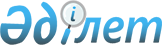 Об определении размера и порядка оказания жилищной помощи в Есильском районе Северо-Казахстанской области и признании утратившими силу некоторых решений маслихата Есильского района Северо-Казахстанской областиРешение маслихата Есильского района Северо-Казахстанской области от 1 февраля 2021 года № 2/9. Зарегистрировано Департаментом юстиции Северо-Казахстанской области 3 февраля 2021 года № 7112
      В соответствии с подпунктом 15) пункта 1 статьи 6 Закона Республики Казахстан от 23 января 2001 года "О местном государственном управлении и самоуправлении в Республике Казахстан", пунктом 5 статьи 97 Закона Республики Казахстан от 16 апреля 1997 года "О жилищных отношениях", постановлением Правительства Республики Казахстан от 30 декабря 2009 года № 2314 "Об утверждении Правил предоставления жилищной помощи" маслихат Есильского района Северо-Казахстанской области РЕШИЛ:
      1. Определить размер и порядок оказания жилищной помощи в Есильском районе Северо-Казахстанской области согласно приложению 1 к настоящему решению.
      2. Признать утратившими силу некоторые решения маслихата Есильского района Северо-Казахстанской области согласно приложению 2 к настоящему решению.
      3. Коммунальному государственному учреждению "Отдел занятости и социальных программ акимата Есильского района Северо-Казахстанской области" в установленном законодательством порядке обеспечить государственную регистрацию настоящего решение в Департаменте юстиции Северо-Казахстанской области.
      4. Разместить настоящее решение на официальном интернет - ресурсе акимата Есильского района Северо-Казахстанской области после его официального опубликования.
      5. Контроль за исполнением настоящего решения возложить на курирующего заместителя акима Есильского района Северо-Казахстанской области.
      6. Настоящее решение вводится в действие по истечении десяти календарных дней после дня его первого официального опубликования. Размер и порядок оказания жилищной помощи в Есильском районе Северо-Казахстанской области
      Сноска. Приложение 1 в редакции решения маслихата Есильского района Северо-Казахстанской области от 10.05.2023 № 4/59 (вводится в действие по истечении десяти календарных дней после дня его первого официального опубликования); от 05.10.2023 № 9/99 (вводится в действие по истечении десяти календарных дней после дня его первого официального опубликования).
      1. Жилищная помощь предоставляется за счет средств местного бюджета малообеспеченным семьям (гражданам), проживающим в Есильском районе Северо-Казахстанской области, постоянно зарегистрированным и проживающим в жилище, которое находится на праве собственности как единственное жилище на территории Республики Казахстан, а также нанимателям (поднанимателям) жилища из государственного жилищного фонда и жилища, арендованного местным исполнительным органом в частном жилищном фонде, на оплату:
      расходов на управление объектом кондоминиума и содержание общего имущества объекта кондоминиума, в том числе капитальный ремонт общего имущества объекта кондоминиума;
      потребления коммунальных услуг и услуг связи в части увеличения абонентской платы за телефон, подключенный к сети телекоммуникаций;
      расходов за пользование жилищем из государственного жилищного фонда и жилищем, арендованным местным исполнительным органом в частном жилищном фонде.
      Доля предельно допустимых расходов к совокупному доходу малообеспеченной семьи (гражданина) в размере 5 (пять) процентов.
      Расходы малообеспеченных семей (граждан), принимаемые к исчислению жилищной помощи, определяются как сумма расходов по каждому из вышеуказанных направлений.
      2. Назначение жилищной помощи осуществляется коммунальным государственным учреждением "Отдел занятости и социальных программ акимата Есильского района Северо-Казахстанской области" (далее – уполномоченный орган).
      3. Совокупный доход малообеспеченной семьи (гражданина) исчисляется уполномоченным органом за квартал, предшествовавший кварталу обращения за назначением жилищной помощи, в порядке, определяемом приказом Министра индустрии и инфраструктурного развития Республики Казахстан от 24 апреля 2020 года № 226 "Об утверждении Правил исчисления совокупного дохода семьи (гражданина Республики Казахстан), претендующей на получение жилищной помощи" (зарегистрирован в Реестре государственной регистрации нормативных правовых актов под № 20498).
      4. Жилищная помощь определяется как разница между суммой оплаты расходов на управление объектом кондоминиума и содержание общего имущества объекта кондоминиума, в том числе капитальный ремонт общего имущества объекта кондоминиума, потребление коммунальных услуг и услуг связи в части увеличения абонентской платы за телефон, подключенный к сети телекоммуникаций, пользование жилищем из государственного жилищного фонда и жилищем, арендованным местным исполнительным органом в частном жилищном фонде, и предельно допустимым уровнем расходов малообеспеченных семей (граждан) на эти цели, установленным местным представительным органом.
      При назначении жилищной помощи принимается норма площади в размере не менее 15 (пятнадцати) квадратных метров и не более 18 (восемнадцати) квадратных метров полезной площади на человека, но не менее однокомнатной квартиры или комнаты в общежитии.
      5. Выплата компенсации повышения тарифов абонентской платы за оказание услуг телекоммуникации социально-защищаемым гражданам осуществляется в соответствии с приказом Министра цифрового развития, инноваций и аэрокосмической промышленности Республики Казахстан от 28 июля 2023 года № 295/НҚ "Об определении размера и утверждении Правил компенсации повышения тарифов абонентской платы за оказание услуг телекоммуникаций социально защищаемым гражданам" (зарегистрирован в Реестре государственной регистрации нормативных правовых актов под № 33200).
      6. Для назначения жилищной помощи малообеспеченная семья (гражданин) (либо его представитель по нотариально заверенной доверенности) обращается в Некоммерческое акционерное общество "Государственная корпорация "Правительство для граждан" (далее – Государственная корпорация) или на веб-портал "электронного правительства", согласно Правилам предоставления жилищной помощи, утвержденным постановлением Правительства Республики Казахстан от 30 декабря 2009 года № 2314 "Об утверждении Правил предоставления жилищной помощи".
      Срок рассмотрения документов и принятия решения о предоставлении жилищной помощи либо мотивированный ответ об отказе со дня принятия полного комплекта документов от Государственной корпорации либо через веб-портал "электронного правительства" составляет восемь рабочих дней.
      7. Жилищная помощь оказывается по предъявленным поставщиками счетам о ежемесячных взносах на управление объектом кондоминиума и содержание общего имущества объекта кондоминиума, в том числе капитальный ремонт общего имущества объекта кондоминиума согласно смете расходов и счетам на оплату коммунальных услуг за счет бюджетных средств малообеспеченным семьям (гражданам).
      8. Уполномоченный орган отказывает в предоставлении жилищной помощи в порядке и сроки, установленные уполномоченным органом, осуществляющим руководство и межотраслевую координацию в сфере жилищных отношений и жилищно-коммунального хозяйства.
      Решение Уполномоченного органа об отказе в предоставлении жилищной помощи может быть обжаловано в вышестоящих органах либо в судебном порядке.
      9. Назначение жилищной помощи осуществляется в пределах средств, предусмотренных в бюджете района на соответствующий финансовый год малообеспеченным семьям (гражданам).
      Жилищная помощь назначается с начала месяца подачи заявления на текущий квартал.
      10. Выплата жилищной помощи малообеспеченным семьям (гражданам) осуществляется уполномоченным органом через банки второго уровня путем перечисления начисленных сумм на лицевые счета получателей жилищной помощи. Перечень утративших силу некоторых решений маслихата Есильского района Северо-Казахстанской области
      1. Решение маслихата Есильского района Северо-Казахстанской области от 3 апреля 2019 года № 38/219 "Об определении размера и порядка оказания жилищной помощи в Есильском районе Северо-Казахстанской области" (опубликовано 19 апреля 2019 года в Эталонном контрольном банке нормативных правовых актов Республики Казахстан в электронном виде, зарегистрировано в Реестре государственной регистрации нормативных правовых актов под № 5343).
      2. Решение маслихата Есильского района Северо-Казахстанской области от 18 ноября 2019 года № 43/256 "О внесении изменений и дополнения в решение маслихата Есильского района Северо-Казахстанской области от 3 апреля 2019 года № 38/219 "Об определении размера и порядка оказания жилищной помощи в Есильском районе Северо-Казахстанской области" (опубликовано 30 ноября 2019 года в Эталонном контрольном банке нормативных правовых актов Республики Казахстан в электронном виде, зарегистрировано в Реестре государственной регистрации нормативных правовых актов под № 5686).
      3. Решение маслихата Есильского района Северо-Казахстанской области от 3 апреля 2020 года № 47/296 "О внесении изменений в решение маслихата Есильского района Северо-Казахстанской области от 3 апреля 2019 года № 38/219 "Об определении размера и порядка оказания жилищной помощи в Есильском районе Северо-Казахстанской области" (опубликовано 16 апреля 2020 года в Эталонном контрольном банке нормативных правовых актов Республики Казахстан в электронном виде, зарегистрировано в Реестре государственной регистрации нормативных правовых актов под № 6177).
					© 2012. РГП на ПХВ «Институт законодательства и правовой информации Республики Казахстан» Министерства юстиции Республики Казахстан
				
      Председатель сессии,секретарь маслихата Есильского районаСеверо-Казахстанской области

А. Бектасова

      Председатель сессии,секретарь маслихата Есильского районаСеверо-Казахстанской области

А. Бектасова
Приложение 1 к решениюмаслихата Есильского районаСеверо-Казахстанской областиот 1 февраля 2021 года№ 2/9Приложение 2к решению маслихатаЕсильского района Северо-Казахстанской областиот 1 февраля 2021 года № 2/9